Boldog AnyáknapjátDonkó László: ÉdesanyámÉdesanyámtulipánfa,édes-kedvesminden ága.Egyik ágaédes lelke,hogyha sírnék,átölelne.Másik ágakedves karja,lázas testembetakarja.Édesanyámtulipánfa,engem ölel ,minden ága.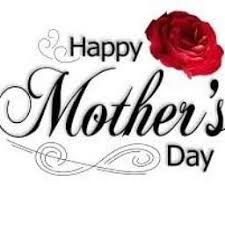 